Complete as palavras com as vogais que estão faltando: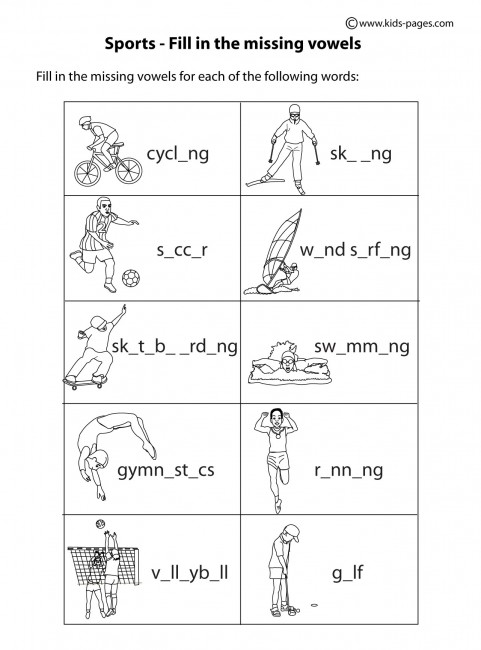 